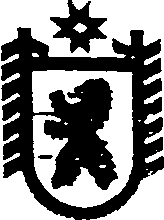 Республика КарелияАДМИНИСТРАЦИЯ ИДЕЛЬСКОГО СЕЛЬСКОГО ПОСЕЛЕНИЯПОСТАНОВЛЕНИЕот    12 мая   2017 года  №18     п. Идель Об утверждении отчета об исполнении бюджета Идельского сельского поселения  за 1 квартал 2017 года       В соответствии со статьей 36, частью 5 статьи 264.2 Бюджетного кодекса Российской Федерации, Федеральным законом от 6 октября 2003г.  №131-ФЗ «Об общих принципах организации местного самоуправления в Российской Федерации» администрация Идельского сельского поселения   п о с т а н о в л я е т:1. Утвердить прилагаемый отчет об исполнении бюджета Идельского сельского поселения за 1 квартал 2017 года (далее – отчет об исполнении бюджета).2. Направить в Совет  Идельского сельского поселения отчет об исполнении бюджета в срок до 15 мая 2017 года.3. Опубликовать настоящее постановление в газете «Доверие» и  обнародовать настоящее постановление путем размещения официального текста в информационно-телекоммуникационной сети «Интернет» на официальном сайте администрации Идельского сельского поселения http://home.onego.ru/~segadmin/omsu_selo_idel.htm.И.о. главы Идельского сельского поселения	                        		        	           Е.В.АбдуллинаРазослать: в дело-3, финансовое управление, КСК, МАУ «Доверие»постановлением администрациипостановлением администрацииИдельского сельского поселенияИдельского сельского поселенияот  12.05.2017 г.№18          от  12.05.2017 г.№18          ОТЧЕТ ОБ ИСПОЛНЕНИИ БЮДЖЕТАОТЧЕТ ОБ ИСПОЛНЕНИИ БЮДЖЕТАОТЧЕТ ОБ ИСПОЛНЕНИИ БЮДЖЕТАОТЧЕТ ОБ ИСПОЛНЕНИИ БЮДЖЕТА за 1 квартал 2017 года за 1 квартал 2017 года за 1 квартал 2017 года за 1 квартал 2017 годаКОДЫФорма по ОКУД0503117Дата01.04.2017по ОКПО04295825Наименование
финансового органаАдминистрация Идельского сельского поселенияГлава по БК032Наименование публично-правового образованияБюджет Идельского сельского поселенияпо ОКТМО86645420Периодичность:месячная, квартальнаяЕдиница измерения:руб.3831. Доходы бюджета1. Доходы бюджета1. Доходы бюджета1. Доходы бюджетаНаименование показателяУтвержденные бюджетные назначенияИсполненоНеисполненные назначения1456Доходы бюджета - ВСЕГО: 
В том числе:4 932 000,00821 009,904 110 990,10НАЛОГОВЫЕ И НЕНАЛОГОВЫЕ ДОХОДЫ2 548 000,00463 730,452 084 269,55НАЛОГИ НА ПРИБЫЛЬ, ДОХОДЫ255 000,0069 964,18185 035,82НАЛОГИ НА ТОВАРЫ (РАБОТЫ, УСЛУГИ), РЕАЛИЗУЕМЫЕ НА ТЕРРИТОРИИ РОССИЙСКОЙ ФЕДЕРАЦИИ1 150 000,00212 609,41937 390,59НАЛОГИ НА ИМУЩЕСТВО943 000,00147 073,44795 926,56ДОХОДЫ ОТ ИСПОЛЬЗОВАНИЯ ИМУЩЕСТВА, НАХОДЯЩЕГОСЯ В ГОСУДАРСТВЕННОЙ И МУНИЦИПАЛЬНОЙ СОБСТВЕННОСТИ200 000,0034 083,42165 916,58БЕЗВОЗМЕЗДНЫЕ ПОСТУПЛЕНИЯ2 384 000,00357 279,452 026 720,55БЕЗВОЗМЕЗДНЫЕ ПОСТУПЛЕНИЯ ОТ ДРУГИХ БЮДЖЕТОВ БЮДЖЕТНОЙ СИСТЕМЫ РОССИЙСКОЙ ФЕДЕРАЦИИ2 384 000,00356 500,002 027 500,00ДОХОДЫ БЮДЖЕТОВ БЮДЖЕТНОЙ СИСТЕМЫ РОССИЙСКОЙ ФЕДЕРАЦИИ ОТ ВОЗВРАТА БЮДЖЕТАМИ БЮДЖЕТНОЙ СИСТЕМЫ РОССИЙСКОЙ ФЕДЕРАЦИИ И ОРГАНИЗАЦИЯМИ ОСТАТКОВ СУБСИДИЙ, СУБВЕНЦИЙ И ИНЫХ МЕЖБЮДЖЕТНЫХ ТРАНСФЕРТОВ, ИМЕЮЩИХ ЦЕЛЕВОЕ НАЗНАЧЕНИЕ, ПРОШЛЫХ ЛЕТ0,00779,450,002. Расходы бюджета2. Расходы бюджета2. Расходы бюджета2. Расходы бюджетаНаименование показателяУтвержденные бюджетные назначенияИсполненоНеисполненные назначения1456Расходы бюджета - ВСЕГО 
В том числе:4 932 000,001 026 679,473 905 320,53ОБЩЕГОСУДАРСТВЕННЫЕ ВОПРОСЫ2 371 677,44491 715,951 879 961,49НАЦИОНАЛЬНАЯ ОБОРОНА82 000,0016 764,6865 235,32НАЦИОНАЛЬНАЯ ЭКОНОМИКА2 109 000,00445 420,021 663 579,98ЖИЛИЩНО-КОММУНАЛЬНОЕ ХОЗЯЙСТВО225 000,0036 698,18188 301,82СОЦИАЛЬНАЯ ПОЛИТИКА144 322,5636 080,64108 241,92Результат кассового исполнения бюджета (дефицит/профицит)0,00-205 669,570,003. Источники финансирования дефицита бюджета3. Источники финансирования дефицита бюджета3. Источники финансирования дефицита бюджета3. Источники финансирования дефицита бюджетаНаименование показателяУтвержденные бюджетные назначенияИсполненоНеисполненные назначения1456Источники финансирования дефицита бюджета - ВСЕГО 
В том числе:0,00205 669,570,00Изменение остатков средств0,00205 669,570,00Увеличение остатков средств бюджетов-4 932 000,00-835 259,980,00Уменьшение остатков средств бюджетов4 932 000,001 040 929,550,00Справочно:Численность муниципальных служащих органов МСУх2хфактические затраты на денежное содержание муниципальных служащих ОМС (тыс.руб.)х106хчисленность работников муниципальных учреждений и ОМСУ (за исключением муниципальных служащих)х0,5хфактические затраты на денежное содержание работников муниципальных учреждений (тыс.руб.)х38хфактические затраты на денежное содержание выборных должностей органов МСУ  (тыс.руб.)х0х____________________________________________________________________________________________________________________________________